Министерство образования Республики БеларусьГлавное управление по образованию Минского облисполкомаУправление по образованию, спорту и туризму Крупского райисполкома Государственное учреждение образования«Крупская районная гимназия»ИННОВАЦИОННЫЙ ПРОЕКТ«Внедрение модели самообразования учащихся в компетентностно-ориентированной образовательной среде на основе методов стратегии форсайта»Срок реализации: 2021 – 2025 годы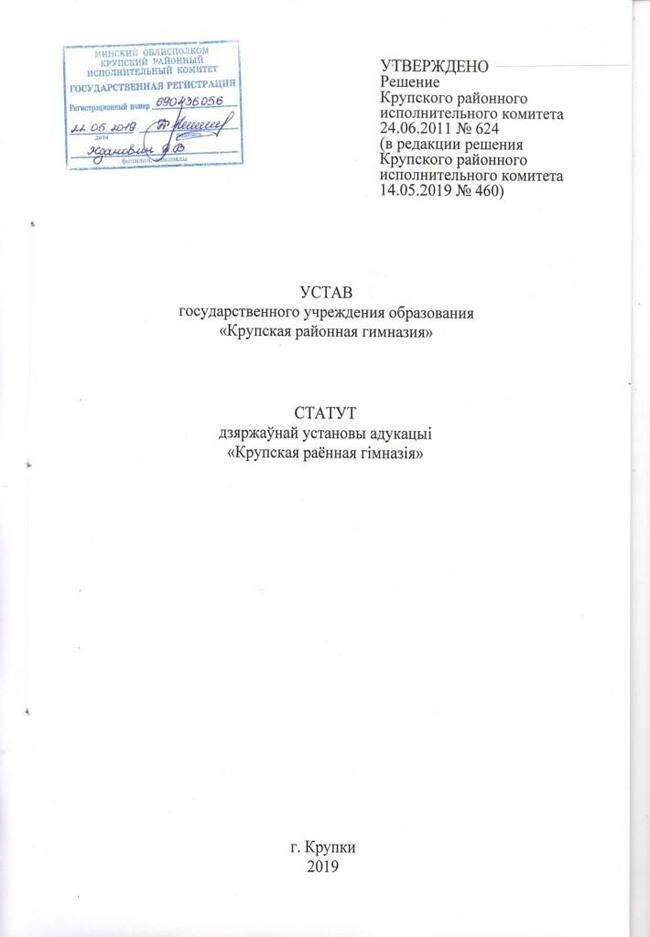 Перечень учреждений образования,на базе которых осуществляется реализацияинновационного проектаГосударственное учреждение образования «Гимназия 
г. Иваново».Государственное учреждение образования «Средняя школа 
№ 1 г. Ляховичи».Государственное учреждение образования «Гимназия № 2 
г. Бреста».Государственное учреждение образования «Фариновская средняя школа Полоцкого района».Государственное учреждение образования «Средняя школа 
№ 14 г. Витебска».Государственное учреждение образования «Средняя школа 
№ 15 г. Барани». Государственное учреждение образования «Средняя школа 
№ 14 г. Полоцка».Государственное учреждение образования «Гимназия № 36 
г. Гомеля имени И.Мележа». Государственное учреждение образования «Средняя школа 
№ 15 г. Лиды».Государственное учреждение образования «Гимназия № 1 имени К.Калиновского г.Свислочь».Государственное учреждение образования «Средняя школа 
№ 5 г. Вилейки».Государственное учреждение образования «Староюрковичский учебно-педагогический комплекс детский сад – средняя школа Любанского района».Государственное учреждение образования «Средняя школа 
№ 2 г. Жодино».Государственное учреждение образования «Крупская районная гимназия».Государственное учреждение образования «Средняя школа
№ 8 г.Борисова».Государственное учреждение образования «Радошковичская средняя школа Молодечненского района».Государственное учреждение образования «Плещеницкая средняя школа № 1 Логойского района».Государственное учреждение образования «Ратомская средняя школа».Государственное учреждение образования «Глушанский учебно-педагогический комплекс детский сад – средняя школа Бобруйского района».Государственное учреждение образования «Гимназия №4
г. Могилева».Государственное учреждение образования«Средняя школа 
№1 г. Осиповичи им. Б.М.Дмитриева».Государственное учреждение образования «Средняя школа 
№ 2 г. Круглое».Государственное учреждение образования «Средняя школа 
№ 55 г. Минска».Государственное учреждение образования «Гимназия № 28 
г. Минска».ОглавлениеОбоснование целесообразности реализации инновационного проекта (актуальность).Цель.Задачи.Ожидаемые результаты.Описание научных теорий и разработок, на основе которых создан инновационный проект.Подтверждение педагогической эффективности и социально-экономической значимости результатов фундаментальных и прикладных научных исследований.Инновационная модель.Критерии и показатели оценки эффективности инновационной деятельности.Кадровое и материально-техническое обеспечение проекта.Финансово-экономическое обоснование инновационного проекта.Список использованных источников.Программа реализации инновационного проекта.Календарный план реализации инновационного проекта на текущий год.Обоснование целесообразности реализации инновационного проекта(актуальность)Реальность современной жизни требует изменений в сложившейся образовательной практике с целью повышения ее социальной эффективности, а также соответствия логике непрерывного развития человека в соответствии с его интересами. «ЮНЕСКО» принадлежит инициатива выдвижения идеи «Образование для всех», признающая образовательную деятельность человека естественным элементом на протяжении всего его жизненного пути и провозглашающая право всех членов общества на качественное образование. В Концептуальных подходах к развитию системы образования Республики Беларусь до 2020 года и на перспективу до 2030 года одной из приоритетных задач является задача «совершенствования качества образования отвечающего потребностям развития личности, общества и устойчивому развитию страны; обеспечения согласованности рынка образовательных услуг с потребностями рынка труда». Поэтому непрерывность образования в современном информационном обществе выступает как стадийный и целостный процесс, обеспечивающий поступательное развитие интеллектуального и творческого потенциала личности и всестороннее обогащение ее духовного мира.Непрерывное образование, являясь на современном этапе значимым социально-педагогическим явлением в жизни человека, актуализирует категорию самообразования личности. Самообразование в контексте современной парадигмы непрерывного образования выступает как высшая форма самовыражения личности, вид творческой деятельности, в процессе которой человек саморазвивается и создает духовные и материальные ценности, обладающие как общественной, так и субъективной значимостью. «Я убежден, что самообразование и есть истинное образование», – говорил писатель-фантаст, биохимик Айзек Азимов. Самообразование, являясь одной из форм перманентного обучения, обеспечивающего успешную самореализацию личности, предполагает мотивационную активность, характеризуется проявлением собственных волевых усилий человека при формировании определенных компетенций, которые закладываются во время учебы в учреждении образования. Важно дать учащимся базисные знания психологии личности, методы познания себя и сформировать компетенции, которые позволили бы непрерывно в течение всей последующей жизни получать дополнительное образование и совершенствовать и развивать полученные компетенции и приобретать новые. Поэтому так востребованы сегодня идеи формирования у учащихся одной из самых актуальных форм постоянного расширения и углубления знаний, отработки умений и навыков – самообразования. В работах современных ученых, раскрывающих проблему самообразования учащихся, подчеркивается, что эта форма перманентного образования выступает как эффективный механизм повышения качества образования.В Образовательном стандарте базового образования отмечено, что ожидаемые результаты воплощает учащийся, «понимающий значимость образования и труда как необходимых условий развития личности; готовый к профессиональному самоопределению; способный к личностной самореализации через усвоение нового социального опыта; умеющий управлять своей учебно-познавательной деятельностью, получать информацию с использованием информационно-коммуникационных технологий, проявляющий интерес к творческой деятельности, поиску нестандартных решений, владеющий приемами учебно-исследовательской и проектной деятельности; готовый к выполнению социально значимых проектов с использованием современных информационных технологий». Учащийся, обладающий этими качествами способен к продолжению образования на III ступени, к профессиональному самоопределению и совершенствованию навыков самообразования, которые позволят ему не только управлять своей учебной деятельностью, но и выстраивать эту образовательную траекторию в соответствии с профессиональным выбором, а в самостоятельной жизни успешно проявить себя в профессии.Процесс самообразования может эффективно проходить в компетентностно-ориентированной образовательной среде, где ценностными ориентирами является овладение учащимися способами эффективно действовать в различных жизненных ситуациях на основе умений самостоятельно ставить цели, определять средства, оценивать результат и предвидеть свое будущее, используя современные методы стратегии форсайт. Это – не столько цель образования, сколько средство и условие развития и самоопределения личности учащегося, переход его в активную субъектную позицию. Изменение ценностных ориентиров образовательной практики в контексте новой парадигмы, обусловленных нормативными правовыми актами, предполагает и изменение позиции педагога, характера его деятельности, обусловленной реализацией компетентностного подхода. Педагог не столько носитель объективного знания, сколько организатор условий, обеспечивающих овладение учащимися умения, позволяющими им эффективно действовать в различных жизненных ситуациях. Педагог не учит, а создает условия для самовоспитания, стимулирует стремление учащихся к самопознанию и саморазвитию, развивает его активность в этом направлении, обеспечивает психолого-педагогическую поддержку процесса самообразования посредством реализации принципа индивидуализации в условиях компетентностно-ориентированной образовательной среды. Сущность взаимодействия педагога с учащимися заключается в удовлетворении постоянно развивающихся образовательных потребностей и предоставлении каждому учащемуся возможностей для реализации индивидуальной программы обучения и воспитания. Новые ценностные ориентиры предполагают и обновление педагогического инструментария. Традиционные педагогические технологии и методы не в полной мере позволяют в условиях цифровизации, модернизации и активного развития шестого технологического уклада подготовить учащегося к успешной самореализации, получить исчерпывающие системные ответы на возникающие вопросы в области самоопределения, самовоспитания. Следствием является неудовлетворенность некоторых учащихся несформированностью ценно-смысловых ориентаций, непрозрачностью личных перспектив и недостаточной адаптацией в социокультурном пространстве. В будущем такой выпускник пополнит ряды студентов, не готовых к самообразованию, а затем и специалистов, для которых перманентное повышение квалификации или смена сферы деятельности будут факторами риска, которым он не сможет противостоять. Одной из таких стратегий, позволяющей в ходе образовательного процесса, овладеть учащимся большим арсеналом инструментария для самообразования как непрерывного процесса самосовершенствования, почувствовать готовность к социализации, определить современный формат коммуникаций, простроить желаемый образ своего образовательного пути и выстроить индивидуальную образовательную траекторию в соответствии с прогнозами и планами профессионального самоопределения является стратегия форсайт, которая включает в себя 33 метода.Методы форсайта дают возможность сформировать гибкие навыки, необходимые как в образовательной деятельности, так в процессе самообразования: когнитивность, креативность, высокий уровень мотивации. Постоянное самообразование – вот тот определяющий актив жизни современного человека, который представляет собой основу успешной самореализации и социализации и закладывается во время учебы в школе. Поэтому в практической деятельности учреждений образования возникает необходимость в инновационном подходе к организации самообразования учащихся посредством инновационного проекта «Внедрение модели самообразования учащихся в компетентностно-ориентированной образовательной среде на основе методов стратегии форсайта».Такая необходимость назрела и в нашем учреждении образования. 
У нас отработана система подготовки учащихся к выбору профиля обучения на III ступени. Начиная с пятого класса, предлагаем учащимся платные образовательные услуги в соответствии с запросами и потребностями учащихся и их законных представителей. С шестого класса у ребят появляется возможность выбора факультативных занятий, в восьмом они уже выбирают предметы для изучения на повышенном уровне. На протяжении четырех лет у учащихся формируются интересы и потребности в определенной предметной области, что позволяет им продолжить изучение тех или иных учебных предметов на повышенном уровне в девятом классе. Таким образом, сложившаяся в нашем учреждении образования система допрофильной подготовки учащихся, позволяет подготовить гимназистов к осознанному выбору профиля обучения на III ступени образования. Учитывая запросы учащихся и условия учреждения образования, предлагаем им широкий спектр предметов для изучения на повышенном уровне: физика, химия, математика, биология, история Беларуси, обществоведение и английский язык, организуя профильное обучение по первой и второй моделям.На данной ступени образования ученику необходимо много учится самому, поэтому у него должны быть сформированы навыки самообразования. В связи с этим возникает необходимость в организации самообразования учащихся посредством инновационного проекта «Внедрение модели самообразования учащихся в компетентностно-ориентированной образовательной среде на основе методов форсайта».Методы стратегии форсайта позволят нам создать условия для самообразования и личностного развития учащихся, а также сформировать у гимназистов новые востребованные компетенции: аналитическое мышление, умение быстро осваивать новую информацию, умение эффективно использовать рабочее время, мотивировать других людей к работе, находить новые идеи.Цель:формирование и развитие личности учащегося как субъекта своей образовательной деятельности, готовой к непрерывному самообразованию, прогнозированию образовательного и профессионального будущего в контексте парадигмы непрерывного образования посредством овладения методами форсайта как стратегии в обогащенной компетентностно-ориентированной образовательной среде.Задачи:Разработать и реализовать систему управления (организационно-управленческие мероприятия) на всех этапах реализации инновационного проекта на основе принципов современного менеджмента в образовании и методов стратегии форсайта как стратегии.Обеспечить научно-методическое сопровождение, которое содействует развитию компетенций в области самообразования всех субъектов образовательного процесса на основе теоретического и практического освоения методов форсайта как стратегии. Создать систему методической работы (организационно-методических мероприятий), способствующую принятию, освоению и внедрению педагогами в образовательный процесс методов стратегии форсайта как эффективных средств в области формирования и развития предметных, личностных и метапредметных компетенций и способствующих организации самообразования учащихся. Способствовать переводу личности учащегося в позицию активного субъекта образования в условиях компетентностно-ориентированной образовательной среды для построения дорожной карты самообразования, способствующей успешной самореализации на всех этапах обучения и осознанному профессиональному самоопределению на основе методов форсайта как стратегии. Привлечь законных представителей и социальных партнёров к активному взаимодействию по обогащению и расширению компетентностно-ориентированной образовательной среды. Создать благоприятные условия для формирования, представления и трансляции (распространения, диссеминации, диффузии) педагогами инновационного педагогического опыта по освоению и внедрению методов форсайта в области формирования самообразования учащихся в компетентностно-ориентированной образовательной среде.Ожидаемые результатыСоздание открытой образовательной системы в рамках учреждения образования на основе синергетического подхода посредством взаимодействия с консультантом инновационного проекта, педагогическими коллективами других учреждений образования, реализующих данный инновационный проект, и привлечением социальных партнеров.Усиление процессов гуманизации и гуманитаризации образовательного процесса, способствующих обогащению компетентностно-ориентированной образовательной среды.Повышение эффективности допрофильной подготовки и профильного обученияпо формированию готовности учащихся к осознанному профессиональному самоопределению, построение ими индивидуальной образовательной траектории в соответствии с современными запросами рынка труда.Повышение результатов образовательного процесса посредством перевода личности учащегося в активную субъектную позицию на основе самообразования, обеспечивающую успешную самореализацию на всех этапах обучения.Овладение методами стратегии форсайтаактивными субъектами образовательного процесса.Активное включение законных представителей в процесс формирования, становления и развития самообразования учащихся посредством просветительской работы и обучающих активных мероприятий.Разработка методическихи дидактических материаловпедагогами, участниками инновационной деятельности, в области создания образовательных практик на основе использования методов стратегии форсайта.3 Описание научных теорий и разработокПедагогическая наука располагает научными трудами, авторы которых ориентированы на решение проблемы самообразования учащихся как осмысления активной субъектной позиции учащегося в контексте концепции непрерывного образования. В настоящее время существует целостный конструкт педагогической теории самообразования учащихся, составляющими которого стали концепции и идеи: формирования готовности к самообразованию, его мотивации (Н.Д.Иванова, И.Л.Наумченко, И.А.Редковец и др.), стимулирования познавательного интереса (В.К.Буряк, З.И.Васильева, М.А.Данилов, В.С.Игропуло, Н.В.Кузнецова, А.К.Маркова, Г.И.Щукина и др.), развитиясамостоятельности в процессе познания (Б.П.Есипов, И.Я.Лернер, Г.С.Сухобская, М.Н.Скаткин и др.), истории, теории и практики самообразования (Л.Я.Айзенберг, А.К.Громцева, Г.С.Закиров, М.Г.Кузьмина, Б.Ф.Райский, М.Н.Скаткин, Г.М.Коджаспирова, И.Л.Наумченко и др.), влияния самообразования на становление субъектности учащихся (В.В.Сериков, В.А.Сухомлинский и др.), формирования умений и навыков самообразовательной деятельности учащихся (В.Б.Бондаревский, И.И.Колбаско, П.И.Пидкасистый и др.).Проблема самообразования как важнейший путь формирования личности, действенный способ освоения человеком культурно-образовательного пространства, протекающий автономно или сопутствующий обучению учащихся, поднималась в работах Ю.К.Бабанского, С.Т.Шацкого и других известных ученых. Все это обусловило многообразие определений понятия «самообразование», однако все они сводятся к пониманию самообразования как к процессу самостоятельного овладения знаниями, образованию себя, сознательному созиданию своей личности. Г.М.Каджаспирова, обобщая анализ определений отечественных педагогов-исследователей утверждает, что «самообразование – специально организованная, самостоятельная, систематическая познавательная деятельность, направленная на достижение определенных личностью и (или) общественно-значимых образовательных целей: удовлетворение познавательных интересов, общекультурных и профессиональных запросов и повышение профессиональной квалификации. Система умственного и мировоззренческого самовоспитания, влекущая за собой волевое и нравственное самоусовершенствование, но не ставящая их своей целью. Строится обычно по образцу систематизированных форм обучения, но регулируется самим субъектом». Самообразовательная деятельность определяется как «вид деятельности, целью и содержанием которой является целенаправленное и целесообразное самоизменение субъекта, концептуально и нормативно определённое им самим, самостоятельно реализуемое на основе рефлексивных механизмов».Основными характеристиками самообразовательной деятельности являются: познавательная потребность, высокая степень сознательности, высокая степень внутренней мотивированности, высокая степень самостоятельности, целенаправленность деятельности без детального руководства со стороны, добровольность, избирательность, высокая степень организованности, преобладание работы с письменным текстом, полное раскрытие учащегося как уникального субъекта деятельности. Содержание самообразовательной деятельности раскрывается ее функциями – коммуникативной, адаптирующей, развивающей, компенсаторной. Мотивы и задачи самообразования, самообразовательные действия с их содержанием, самоконтроль и самооценка составляют структуру самообразовательной деятельности. Необходимыми условиями для успешной организации самообразовательной деятельности являются: высокая мотивация, умения самостоятельно организовать эту деятельность и высокий уровень развития рефлексии.Таким образом, самообразование учащихся – это процесс приобретения знаний и формирования умственных сил и способностей, развивающий такие качества, как организованность, самостоятельность, активность, требовательность к себе, умение видеть свое будущее. Идеи развития самообразования в трудах В.А.Сластенина и Г.К.Селевко на современном этапе основаны на использовании субъектной технологии образования, которая позволяет воспитывать человека, стоящего над обстоятельствами, умеющего воспринимать знания и делать их основой собственной индивидуальности, вырабатывать «позицию личности». Теоретико-методологические основы педагогической теории самообразования учащихся включают дидактические принципы самообразования: системность, целеустремленность, научность, сознательность, связь с практической деятельностью, планомерность, индивидуализацию, активность, посильность, реализация которых обеспечивает формирование и развитие таких системных качеств, значимых для современного человека, как гибкость, вариативность, многоуровневость, адаптивность, стабильность, прогностичность, динамичность, научность, фундаментализация, индивидуализация, информатизация, непрерывность, а также воспитание личностных качеств: самостимулирование, самоконтроль, самооценка, самокоррекция, развитие познавательной самостоятельности, связанной с профориентационной и внеурочной деятельностью. По мнению авторов, наряду с мотивационно ценностным компонентом обязательно присутствие системы отношеннических качеств, развитых механизмов самоорганизации и самоуправления. В систему самообразования В.А.Сластенина входят различные виды деятельности, предусматривающие постепенный переход от формирования первичных навыков самопознания к практической реализации индивидуальных программ. Способность заниматься саморазвитием – результат сотрудничества учащегося и педагога в постановке целей, составлении плана работы, осуществлении самоконтроля и коррекции. Они получают методологические знания о своей внутренней психической организации, знакомятся с механизмами, управляющими изнутри их мыслями, чувствами, поведением. Признание субъектной позиции учащегося как ценностного ориентира в обучении и воспитании рассматривается в единстве с реализацией компетентностного подхода, где критерием успешности является способность человека к самостоятельным действиям в проблемных ситуациях. Субъектная образовательная технология саморазвития личности А.А.Ухтомского – Г.К.Селевко включает в себя все сущностные особенности развивающих технологий, но имеет принципиально новое качество, заключающееся в том, что деятельность ребенка организуется как удовлетворение не только познавательных потребностей, но и целого ряда других потребностей саморазвития личности: в самоутверждении, самовыражении, защищенности, самоактуализации. Технология самосовершенствования личности направляет, акцентирует внутренние силы ребенка на самостроительство, самосовершенствование в образовательной, нравственной, эстетической сферах. Как отмечал Л.С.Выготский, ряд процессов развития без обучения возникать вообще не может, в том числе осознание задач и возможностей самовоспитания, саморегуляции и др. В технологии саморазвития личности предусмотрено целенаправленное и системное обучение детей теории самовоспитания (самосовершенствования) личности. Технология саморазвития определяет новые целевые ориентиры – формирование самосовершенствующейся личности. Решающее значение для возникновения и формирования доминанты самосовершенствования личности имеет удовлетворение потребностей саморазвития и самосовершенствования в опыте жизнедеятельности ребенка и подростка, в продуктивных, творческих видах деятельности. В рамках данной технологии учащиеся получают возможность обучать и развивать себя, оставаясь в то же время объектами педагогического процесса. Технология саморазвития личности основывается на том, что деятельность ребенка организуется как удовлетворение не только познавательных, но и других потребностей саморазвития личности. Потребность порождает мотив, мотив ведет к действию, к взаимодействию с окружающей средой, в процессе чего и происходит усвоение личностью социального опыта, т.е. развитие. Поэтому одной из важнейших методических, организационных задач в технологии саморазвития личности является обогащение компетентностно-ориентированной образовательной среды, которая предоставляет большие возможности для формирования положительной «Я-концепции», автором которой является Карл Роджерс. Структура «Я-концепции» в процессе развития человека является как итогом трех процессов: самовосприятия (своих эмоций, чувств, ощущений, представлений и пр.), самонаблюдения(своей внешности, своего поведения) и самоанализа (своих мыслей, поступков, взаимоотношений с другими людьми и сравнения с ними). В рамках каждой составляющей выделяются 3 компонента: когнитивный, оценочный, поведенческий. «Я-концепция» проявляется в следующих функциях:обеспечение внутренней согласованности личности; любые воздействия среды сопоставляются с «Я-концепцией» личности, и если они не соответствуют ей, то искажаются или вытесняются при помощи механизмов психологической защиты, которые охраняют целостность и постоянство «Я-концепции»;определение характера интерпретации жизненного опыта; «Я-концепция» действует как внутренний фильтр, пропускающий через себя информацию или задерживающий ее, если она противоречит «Я-концепции»;источник установок и ожиданий личности; «Я-концепция» определяет прогнозы и ожидания личности (уверенное или неуверенное поведение, завышенная или заниженная самооценка); каждая из этих установок может реализовываться в трех аспектах: физическом, эмоциональном, социальном. Проблема самообразования учащихся находит отклик и в исследованиях семьи как института воспитания. Располагая исключительными возможностями по вовлечению детей во все жизненно важные виды деятельности, семья оказывает значительное влияние на развитие у них познавательных интересов, организуя их деятельность в этом направлении. Систематически, последовательно, целенаправленно воспитывая познавательные интересы, родители формируют у них потребность в удовлетворении самим процессом познания, в постоянном приобретении новых знаний – самообразовании, что оказывает влияние на отношение учащихся к учению, к самому процессу учебного труда.В условиях обновления целевых установок образования формирование, становление и развитие самообразования учащихся как ресурса повышения качества образования предполагает освоение педагогами современного инструментария и активного использования его в организации образовательного процесса. В настоящее время в зарубежной, российской образовательной практике активно используется стратегия форсайта, которая себя успешно зарекомендовала в экономике и бизнесе. На сегодняшний день пока есть много разночтений в понимании стратегии форсайта (от англ. Technological foresight), дословный перевод термина «форсайт» на русский язык, – это «видение будущего». Отличительной характеристикой данной стратегии является то, что она открыта абсолютно для всех и не накладывает ограничений на участников создания образа будущего. В то же время, имеет отличия и от метода проектов. Создание проекта предполагает не только постановку цели, но и способов ее достижения. Форсайт – стратегия более открытая, не ограничивающая рамками творческий потенциал участников. Это означает, что итогом работы может стать определенная концепция развития, вектор определяющий направление работы на долгосрочную перспективу, вовлекающий участников к обсуждению идей в группах. Методы стратегии форсайта позволяют генерировать большое количество идей, находить совместные решения, которые в свою очередь могут помочь улучшить и развить собственные стратегии участников. Форсайт выступает не только как стратегия, форсайт может быть инструмент коммуникации по поводу своего будущего субъектами, в частности, образовательного процесса.Теория и методология стратегии форсайта получили развитие в классических работах Бена Мартина (Центр исследований научной политики Сассекского университета, Великобритания) и Ричарда Слотера (основателя компании ForesightInternational, Австралия), ряда британских (Л. Джорджиу, М. Кинэн, Д.Лавридж, Р.Поппер) и германских (Х. Групп и К.Кульс) исследователей. В русскоязычном сегменте публикаций по тематике форсайта наиболее широко представлены российские авторы: А.Соколов (форсайт-центр ГУ-ВШЭ), Л.Гохберг (Институт статистических исследований и экономики знаний ГУ-ВШЭ), И.Куклина (Научно-технологический центр экспертизы и прогнозов РНЦ «Курчатовский институт»), Н.Калюжнова (Иркутский государственный университет), Н.Шелюбская (ИМЭМО РАН) и С.Шашнов (Институт статистических исследований и экономики знаний ГУ-ВШЭ). В последние годы развитие методов стратегии форсайта идет быстрыми темпами, над этими проблемами работают серьезные научные коллективы (Институт научной политики Манчестерского университета, Институт перспективных технологических исследований Европейской Комиссии в Севилье, Институт инновационных исследований Общества Фраунхофера (Карлсруэ), Национальный институт научно-технической политики Японии, Корейский институт научно-технической политики). Проблемы форсайта обсуждаются на страницах ведущих международных журналов. Формируются программы обучения методам форсайта в рамках международных организаций (ЮНИДО, АТЭС) и ряде университетов. Корпоративный форсайт вошел в практику многих крупнейших компаний (Моторола, Нокиа, Шелл, Петронас, ДаймлерКрайслер и др.). Исходя из определения Бена Мартина, форсайт можно представить как процесс, связанный с систематическими попытками оценить долгосрочные перспективы в разных сферах. Форсайт расширяет рамки традиционного прогнозирования: прогнозы обычно составляются отдельными учеными на основании различных методик, начиная с простой экстраполяции и заканчивая сложнейшими экономико-математическими моделями. Форсайт вобрал в себя все лучшее из методов и практики прогнозирования.Инновационный проект разработан на основе методологического обоснования методов форсайта как стратегии для образования, организации педагогического процесса, посредством которого достигается иной качественный уровень, автором которого является Питер Сенге. В книгах «Пятая дисциплина», «Школы, которые учатся» автор утверждает насущную необходимость непрерывного обучения каждой организации, развития у людей способности изменяться в ответ на вызовы внешней среды, причем не только реактивно, но и с упреждением. Ключевой инструмент успешных изменений — системный подход, системное мышление, поскольку этот подход соединяет в себе все остальные методы. Целевые установки стратегии форсайта совпадают с методологическими обоснованиями самообразования, что и определило выбор данной стратегии для инновационного проекта. Овладение учащимися методами данной стратегии позволит получить максимально возможную информации о будущем, что обеспечит принятие решений посредством креативного и аналитичного предвидения. Это позволит учащимся оттачивать важнейшие навыки самостоятельности посредством предвидения развития событий и управления изменениями в условиях неопределённости и неоднозначности, формировать своё будущее в соответствии с собственными предпочтениями.Исследованию теоретических и методологических основ формирования системы образовательных услуг на основе стратегии форсайта в условиях перехода к инновационному типу социально-экономического развития посвящены работы Л.И. Евенко, С.Р. Филоновича, Я.И.Кузьминова, В.A.May, Т.Л.Клячко, Е.А.Карпухина, Г.Н.Константинова, A.M.Зобова и др. Проблемы оценки качества образовательных услуг в трудах А.И.Вроейнстийна, E.H.Геворкян, A.B.Гличева, М.А.Гусаковского, Ю.А.Захарова, В.А.Кальней, В.П.Панасюк, А.Т.Петровой, М.М.Поташкина, Г.Б.Скок, А.И.Субетто, Н.В.Тихомировой, Н.В. Фадейкиной и др.Совокупность методов, которыми располагает стратегия форсайта, довольно широка, их можно систематизировать по нескольким критериям: по типу форсайта: нормативный (построение желаемого будущего) или поисковый (формирование картины будущего исходя из выявленных тенденций); по цели (выработка идей или анализ), по инструментарию (количественные или качественные), по методам работы с экспертами (очные и заочные, опросы и непосредственное личное взаимодействие); по степени традиционности и новизны. Методический инструментарий включает в себя на сегодняшний день многообразные существующие в разных науках и прикладных сферах методы выработки знаний как традиционные методы прогнозирования, анализа и выработки идей, так и разработанные в ходе проведения форсайтных работ новые креативные методы. Основные методы, которые используются на сегодняшний день при проведении форсайтов, отражают его разные функции – прогнозную (прогнозирование тенденций), аналитическую (анализ существующей ситуации), креативную (выработку новых идей относительно будущего). Ряд методов, наряду с указанными функциями обеспечивает взаимодействие субъектов. Соответственно условно можно разделить всю совокупность методов на 4 группы. Все методы изображаются в виде ромба, по углам которого сосредоточены такие характеристики как креативность (творческий потенциал), экспертиза и прогнозирование, анализ, взаимодействие. Некоторые методы могут быть использованы для разных целей: для прогнозирования, для изучения среды и анализа тенденций, для выработки идей относительно будущего и получения идей по поводу текущих задач (и соответственно будут повторяться в разных группах). Кристалл или «бриллиант» методов стратегии форсайта изображен на рисунке 1.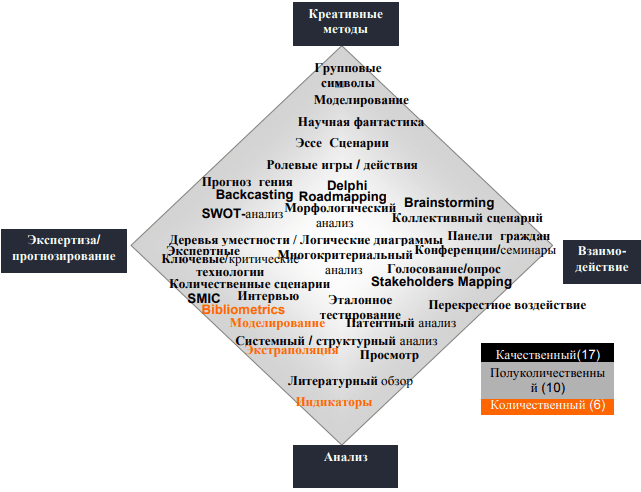 Рисунок 1. Кристалл или «бриллиант» методов форсайта (R.Popper ,2006)Соответственно можно насчитать в этой совокупности 33 метода: 17 качественных методов, 10 полуколичественных и 6 количественных методов. Методы прогнозирования (экспертизы): метод дельфи, (Delphi); разработка сценариев (Scenarios); определение критических технологий; экстраполяция тенденций (TrendExtrapolation); имитационное моделирование (SimulationModelling); метод критических/ключевых технологий (Critical/KeyTechnologies); метод исторической аналогии.Методы анализа: SWOT, (Strengths, Weaknesses, Opportunities, Threats –analysis; STEEPV); анализ взаимного влияния (Сross-impact – Analysis); сканирование окружающей среды (EnvironmentalScanning); экспертная панель (ExpertPanels); подготовка эссе; анализ взаимных воздействий (CrossImpactAnalysis); метод дерева релевантности (RelevanceTrees); Ваlancescorecard.Методы выработки идей (креативные методы): экспертные обсуждения; фокус-группы; мозговые штурмы (brainstorming); конференции; подготовка эссе; морфологический анализ (Morphological Analysis); экспертная панель (ExpertPanels).Новые креативные методы: дикие карты (wildcard); метод дорожных карт развития технологий (TechnologyRoadmapping, TRM); метод дерева релевантности (RelevanceTrees).Значительную популярность получил качественный метод прогнозирования «дельфи». Метод предполагает заочное анонимное участие и общение большого числа экспертов, а также организацию обратной связи посредством проведения интepaктивной процедуры анкетного опроса экспертов. Опрос состоит из двух этапов: индивидуальный опрос экспертов, обычно в форме анкет, формирование организационной группой коллективного мнения; доведение результата (сформированного коллективного мнения) до сведения экспертов с целью пересмотра ими своих прежних оценок для выработки согласованного решения. Каждый эксперт при этом знакомится с мнениями и аргументами других экспертов, но не знает, кто именно высказал то или иное положение. Процедура повторяется до нескольких раз.«Критические технологии» («ключевые технологии»). Предварительный перечень критических технологий формируется на основе экспертных опросов и интервью. Привлекаются эксперты, обладающие самой высокой квалификацией в соответствующих областях. Затем перечень обсуждается в рамках специальных экспертных панелей и фокус-групп, в результате происходит окончательный отбор и согласование перечня критических технологий. Метод «эталонного анализа» (англ. benchmarking). Суть совмещения состоит в дополнительном проведении сравнения с другими объектами. Метод «мозгового штурма» – общение без ограничений, без анонимности, очный и заочный варианты. Данный метод исследования предполагает коллективное «набрасывание» идей по заданной тематике всеми участниками штурма. Метод включает два этапа: этап выдвижения (генерации) идей; этап анализа выдвинутых идей. Специфика «Мозгового штурма» состоит в применении запретных правил на этапе генерации: запрет критики, запрет обоснований выдвигаемых идей. Наряду с запретами применяется и поощрение всех выдвигаемых идей, включая нереальные и даже фантастические. На этапе анализа организационная группа выявляет рациональные основы в каждой выдвинутой идее. Современный вариант метода – заочное общение без анонимности средствами Интернет. Метод «Мозгового штурма» рекомендуется применять для поиска решений в недостаточно исследованной области, выявления новых направлений решения проблемы. Метод эффективен для поиска новых сфер применения, а также для выявления недостатков существующего. По этой причине метод можно использовать для поиска новых желаемых компетенций будущего выпускника, выявления недостатков в формулировке и структуре уже заявленных компетенций. Метод часто комбинируют с другими методами, которые он успешно дополняет. Весьма близок по своей сути к «Мозговому штурму» часто применяемый на практике «метод совещаний», его очный и заочный варианты. Метод имеет свои дополнительные ограничения: наличие повестки дня и фиксированного регламента мероприятия. Как «мозговой штурм», так и «метод совещаний», как правило, недостаточны сами по себе для заключительного экспертного анализа, но активно используются в сочетании с другими метода форсайта. В частности, они удачно сочетаются с методами «дельфи» и «экспертные панели», дополняя их. Оба эти метода вполне могут быть включены в методику построения ожидаемого целевого качества образования будущего выпускника. Метод «SWOT-анализ» предполагает разработку нескольких сценариев развития исследуемого явления (построение нескольких вариантов КО выпускника): проявляющего сильные стороны (англ. Strengths), проявляющего слабые стороны (англ. Weaknesses), возможности и перспективы (англ. Opportunities), угрозы негативного будущего (англ. Threats). Такой анализ часто дополняет основной метод форсайт-исследования и может быть полезен при прогнозировании нескольких КО будущего выпускника с учетом возможности развития образовательного процесса по нескольким сценариям. Метод «литературный обзор» заключается в сборе и анализе уже существующих в различных источниках экспертных мнений, касающихся исследуемого образа будущего. По этой причине «Литературный обзор» используют в сочетании с подавляющим количеством методов Форсайт исследований. Метод имеет не только вспомогательное, но и самостоятельное значение, получив в некоторых исследованиях термин «Литературный Форсайт». Профессионально обработанные и опубликованные результаты «Литературного Форсайта» удовлетворяют одному из наиболее важных критериев качественного форсайт-исследования: доступность результатов для широкой аудитории.С развитием наукометрики, увеличением доступности к различного уровня базам индексирования и цитируемости в последнее время отмечается рост применения метода «Библиометрический анализ», позволяющего определить содержательную оценку публикаций по исследуемой тематике согласно количественным данным: количество публикаций, цитируемость, распределение по тематике, времени и т.д. Метод «мастерские будущего» является фактически вариантом научно-практических конференций, симпозиумов, форумов и других подобных мероприятий на которых все участники выступают с докладами и презентациями о собственном видении будущего. Метод предполагает дискуссию: вопросы и обсуждения. Метод «экспертных панелей» предполагает составление банка вопросов, а затем отбор вопросов для составления конкретных анкет для опроса экспертов. Очень важным моментом является выделение суммы «панелей», т.е. тематических векторов, которые предлагаются экспертам для изучения. Системный подход к построению экспертных панелей требует, чтобы в обязательном порядке был сформулирован программный вопрос. Программный вопрос – это главный вопрос, задаваемый всей программой исследования, иногда он может быть единственным, на который отвечает все экспертное исследование. Программный вопрос несет смысловую нагрузку. Подбор потенциальных экспертов может проводиться на основе следующих методов: метод «реестр». В результате многократно проведенных экспертиз во время которых ведется реестр возможных экспертов, обеспечивающий затем выборку по различным критериям; метод «снежный ком»: от каждого специалиста, привлекаемого в качестве эксперта, получают несколько фамилий тех, кто может быть экспертом по рассматриваемой тематике, таким образом лавинообразно увеличивается количество потенциальных экспертов; метод «успешность участия в предыдущих экспертизах»; метод «использование формальных показателей»; метод «самооценка компетентности»; метод «взаимооценка компетентности».Методика применения «экспертных панелей» для мониторинга видов и задач профессиональной деятельности выпускника, а, в конечном итоге – для формулировки компетентностного портрета (образа) будущего выпускника может быть реализована в виде следующей последовательности действий и мероприятий: разработка анкет подбора экспертов; составление анкет опроса экспертов; выработка согласованного мнения экспертов в терминах компетенций; формулировка прогнозируемого целевого компетентностного образа выпускника образовательной программы как совокупного ожидаемого результата образования. Данные о распространении наблюдаемых сочетаний методик по результатам анализа использования 26 методов в 775 исследуемых случаях. Так, если центральным избранным методом является метод «экспертные панели», то в 65 % случаев он совмещается на практике с методом «литературный обзор»; в 34 % с «мастерскими будущего»; в 34 % со «сценариями будущего»; в 27 % случаев с «Мозговым штурмом». Разработка сценариев – метод, позволяющий оценить наиболее вероятный ход развития событий и вероятные последствия принимаемых решений. Разрабатываемые сценарии развития анализируемой ситуации позволяют с тем или иным уровнем достоверности определить возможные тенденции развития, взаимосвязи между действующими факторами, сформировать картину состояний к которым может прийти ситуация под влиянием тех или иных воздействий.Экстраполяция тенденций – это метод научного исследования, который основан на распространении прошлых и настоящих тенденций, закономерностей, связей на будущее развитие объекта прогнозирования. Методы экстраполяции наиболее распространенные в группе формализованных. Цель методов экстраполяции – показать, к какому состоянию в будущем может прийти объект, если его развитие будет осуществляться с той же скоростью или ускорением, что и в прошлом.Имитационное моделирование – метод исследования, при котором изучаемая система заменяется моделью, с достаточной точностью описывающей реальную систему (построенная модель описывает процессы так, как они проходили бы в действительности), с которой проводятся эксперименты с целью получения информации об этой системе. Такую модель можно «проиграть» во времени, как для одного испытания, так и заданного их множества. При этом результаты будут определяться случайным характером процессов.Метод критических/ключевых технологий – применение данного метода раскладывается на следующие основные этапы: формирование группы экспертов либо экспертных панелей; составление первоначального списка технологий; выбор системы критериев для оценки технологий; оценка первоначального списка технологий экспертами по выбранной системе критериев; формирование перечня критических технологий с учетом результатов оценки.Метод исторических аналогий – метод прогнозирования, основанный на сравнении известных исторических событий с аналогичными событиями и явлениями, которые могут произойти в будущем. Используется чаще всего в общественных и экономических науках для определения путей развития новых отраслей, экономических районов; воздействия новых товаров на рынок и пр.STEEPV-анализ – это система, с помощью которой можно классифицировать важные тренды и потенциальные возможности развития. Набор категорий полный, всеобъемлющий, поэтому участникам семинара или рабочей группы не приходится пробуксовывать, анализируя лишь узкий набор факторов и условий. STEEPV-анализ также является базой для малоизвестного метода групповой работы по определению долгосрочных ключевых актуальных проблем.Анализ взаимного влияния факторов применяется для изучения потенциального взаимодействия между прогнозами. Отдельные события могут взаимодействовать между собой, ослабляя влияние друг друга, в то время как другие факторы способствуют ускорению развития или приближению катастрофы.Сканирование окружающей среды – это практика сбора данных. Она направлена на сбор информации об окружающей среде, такой как офис или учреждение, которые могут быть использованы в планировании, разработке и постоянном мониторинге руководителями и руководителями. После того, как данные были собраны с помощью сканирования, они могут быть обработаны и проанализированы для создания краткого отчета, который будет использоваться в процессе принятия решений.Метод дерева – деревья решений – это метод представления решающих правил в иерархической структуре, состоящей из элементов двух типов – узлов (node) и листьев (leaf). В узлах находятся решающие правила и производится проверка соответствия примеров этому правилу по какому-либо атрибуту обучающего множества. В простейшем случае, в результате проверки, множество примеров, попавших в узел, разбивается на два подмножества, в одно из которых попадают примеры, удовлетворяющие правилу, а в другое – не удовлетворяющие.Методы выработки идей – метод выработки новых идей, который заключается в проведении совещания. Оно организуется и проводится ведущим с целью втянуть собравшихся в открытую и заинтересованную дискуссию. Участники сами предлагают новые идеи. При этом важно их фокусировать на обсуждении определенной области, в которой ведется поиск новой продукции.Экспертное оценивание – процедура получения оценки проблемы на основе мнения специалистов (экспертов) с целью последующего принятия решения (выбора).Фокус-группа – представляет собой качественный метод в социологии, заключающийся в организации исследования посредством сбора группы для обсуждения поставленной задачи.Метод «мозговой атаки». В основе метода лежит идея о том, что для пробуждения творческой инициативы субъекта нужно поместить человека в необычные условия: сделать его участником игры или дискуссии с элементами игры, вырвать из привычной обстановки. Не рекомендуют приглашать специалистов по обсуждаемой проблеме.Морфологический анализ (метод морфологического анализа) – метод решения задач, основанный на подборе возможных решений для отдельных частей задачи (так называемых морфологических признаков, характеризующих устройство) и последующем систематизированном получении их сочетаний (комбинировании). Относится к эвристическим методам.Безусловно, некоторые методы могут служить и для анализа и для выработки идей. Нормативная методология больше использует делфи-опросы и методы, основанные на качественной информации. В частности широкое развитие получил метод экспертных панелей, ориентированный в большей степени на работу не только с количественной, но и с качественной информацией, получаемой непосредственно от экспертов. Качественная информация, как правило, представляется в виде вербальных (словесных) описаний, когда оценки получены с помощью вербальных или вербально числовых шкал, когда имеется информация лишь о сравнительных оценках альтернативных вариантов. Используются т.н. «сценарии успеха» и составление «желаемого сценария коллективной деятельности», где участники пробуют установить общедоступное видение будущего, которое является и желательным и вероятным, и идентифицировать пути, которыми оно могло бы быть достигнуто. Для поискового форсайта более подходят другие методы, базирующихся на анализе точных эмпирических данных, в которых предпочтение отдается количественной информации. Использование качественной (неколичественной) информации в поисковом форсайте также возможно. Примером тому, является использование интуитивных методов, того же метода сценариев или метода экспертных кривых, позволяющих определять наметившиеся тенденции изменения ситуации, базируясь не только на эмпирических данных, но и на субъективном опыте.Стратегия форсайта ориентирована на прогнозирование и отличается от обычного метода прогнозирования тем, что будущие состояния объекта не выявляется в результате прогноза, а устанавливаются в качестве цели. Использование методов прогнозирования позволяет позиционировать его как эффективный инструмент стратегического субъективного и корпоративного планирования, потому что возможности его реализации полностью соответствует задачам стратегического менеджмента. Достоверность прогнозов, полученных в результате применения методов стратегии форсайта, для стратегического, тактического планирования подтверждается их активным внедрением во все сферы деятельности. Сегодня стратегия форсайта используется как системный инструмент влияния на формирование будущего, позволяющий учитывать возможные изменения во всех сферах общественной деятельности: науке и технологиях, экономике, социальных, общественных отношениях, культуре и образовании. Таким образом, стратегия форсайта – это совокупность инструментов, эффективных методов, позволяющих не просто предугадывать проблемы будущего, а ставить цель в виде желаемого ожидаемого результата, определяя необходимое настоящее состояние. Это активный прогноз, который включает элементы воздействия на будущее. Подтверждение педагогической эффективности исоциально-экономической значимости результатов фундаментальных и прикладных научных исследованийВ образовательной практике Российской Федерации успешно апробированы и применяются технологии детского форсайта и традиционных форсайт-сессий, форсайт-методики для организации профориентационной работы с учащимися.Технология детских форсайтов предлагается для внедрения в деятельность общеобразовательных школ и учреждений дополнительного образования муниципальных образований. Вовлечение учащихся в проектирование на основе использования методов форсайта позволяет обеспечить реализацию Федеральных государственных образовательных стандартов второго поколения, предусматривающих наличие у выпускников таких качеств, как самостоятельность, ответственность, инициативность и др. Для реализации проекта были использованы средства государственной поддержки, выделенные в качестве гранта в соответствии с распоряжением Президента Российской Федерации от 05.04.2016 № 68-рп и на основании конкурса, проведенного Фондом поддержки гражданской активности в малых городах и сельских территориях «Перспектива». Данная технология рекомендована для использования региональными университетами при разработке программ переподготовки и повышения квалификации педагогических кадров муниципальных образований, а также образовательных программ бакалавриатов по педагогическим специальностям.С 01.08.2018 по 31.05.2019 в Российской Федерации осуществлен проект в 3 регионах России программы по вовлечению школьников в социальное проектирование. Работа по социальному проектированию основана на технологии детских форсайтов, разработанной АНО «Агентство социальных инвестиций и инноваций» и апробированной в Костромской области в 2016-2017 гг. Особенностью технологии является включение школьников в проектирование будущего своих городов и разработка социальных проектов, направленных на достижение желаемого образа будущего. Такой подход обеспечивает не только приобретение навыков проектной деятельности и самоопределения школьников, но и решает задачи патриотического воспитания. Реализованные школьными командами социальные проекты развивают социально-культурную среду территорий, делают их привлекательными для молодежи.Коллективом авторов в 2016 году разработаны рекомендации по использованию методологии форсайта для построения цели образовательной программы в компетентностно-ориентированной образовательной системе. Обоснована методика построения взвешенной, согласованной и ответственной цели образовательной программы, как совокупного ожидаемого результата образования в КООС. В качестве наиболее приемлемого метода для решения поставленной задачи предложен метод экспертных панелей в сочетании с другими, дополняющими его методами для повышения качества и достоверности прогноза.Критерии и показатели оценки эффективности реализации проектаКадровое и материально-техническое обеспечение проектаОбразовательный процесс в государственном учреждении образования «Крупская районная гимназия» осуществляют высококвалифицированные специалисты: 92,2% из которых имеют высшую и первую квалификационные категории.Деятельность педагогов характеризуется результативным участием в научно-практических конференциях, семинарах, организацией исследовательской деятельности, положительной динамикой участия обучающихся в республиканской олимпиаде по учебным предметам, в интеллектуальных конкурсах, конференциях, мероприятиях воспитательной направленности.Педагоги гимназии имеют опыт организации проектной и инновационной деятельности, умеют обобщать собственный опыт и опыт коллег.Опрос педагогов свидетельствует о готовности работать в инновационном режиме. Под готовностью педагога к инновационной деятельности мы понимаем совокупность личностно-профессиональных качеств, способствующих эффективному решению задач образования в области инноватики. Педагоги гимназии готовы познавать новые способы деятельности, внедрять методы стратегии Форсайт в образовательный процесс. Предполагаемый состав участников инновационного проекта:директор;заместители директора;педагог-психолог;классные руководители;творческая группа педагогов.К реализации проекта будут привлечены законные представители обучающихся, педагог социальный, педагог-организатор, представители социума и другие члены коллектива по мере необходимости.В гимназии созданы безопасные условия при организации образовательного процесса. Для успешной реализации инновационного проекта имеется соответствующая материально-техническая база, научно-методическое, информационное и организационно-методическое обеспечение.Учреждение образования имеет современную компьютерную, мультимедийную, аудио-видео и множительную технику: мультимедийные проекторы, интерактивные доски, ноутбуки, мультиборды. В учреждении все компьютеры имеют выход в интернет и связаны внутренней локальной сетью. Оборудованы: компьютерный класс, лингофонный кабинет, кабинеты обслуживающего и технического труда, физики, химии, математики, белорусского языка и литературы, спортивный зал, библиотека. База инновационной деятельностиОбразовательный процесс в X-XI классах;допрофильная и профильная подготовка; система воспитательной работы учреждения образования;организация профориентационной деятельности.Финансово-экономическое обоснование инновационного проектаДля внедрения Проекта необходимо дополнительное финансирование на транспортные расходы, программное и компьютерное обеспечение, разработку методических рекомендаций. Финансовое обеспечение участников инновационного проекта осуществляется согласно Постановлению Министерства труда и социальной защиты Республики Беларусь от 03.04.2019 г. № 13 и Постановлению Министерства образования Республики Беларусь от 03.06.2019 № 71.Стимулирование деятельности педагога-психолога осуществляется из средств учреждения образования.Обеспечение участников инновационного проекта научно-методическими, дидактическими материалами и другими средствами, необходимыми для осуществления программы инновационной деятельности – за счёт внебюджетных средств учреждения образования.Организация выездных консультаций (курсов, семинаров, практикумов и др.) – за счёт внебюджетных средств учреждения образования.СПИСОК ИСПОЛЬЗОВАННЫХ ИСТОЧНИКОВБассей, М. Концептуальные основы Форсайт-исследований и их эффекты: классификация и практическое применение / М. Бассей // Форсайт. – 2013. – Т. 7, № 3. – С. 64-73.Бруммер, В., Конолла, Т., Сало, А. Многообразие в форсайт-исследованиях: практика отбора инновационных идей / В. Бруммер// Форсайт. – 2015. – Том 4. № 4. – С. 56-68.Веретенникова, В. С., Лучинина, А. О. Самообразование школьников в процессе обучения / В. С. Веретенникова // Научно-методический электронный журнал «Концепт». – 2016. – Т. 28. – С. 7–9. Гапоненко, Н.В. Форсайт. Теория. Методология. – М. :Юнити-Дана,  2015. – 239 с. Гохберг, Л.М. Новые тенденции в российской практике Форсайт-исследований / Л. М. Гохберг// Форсайт. – 2016. – № 3 (11). – C. 5.Гретченко, А.А. Форсайт как инновационный инструмент прогнозирования и реализации научных и технологических приоритетов // Вестник Сибирского государственного аэрокосмического университета им. академика М.Ф. Решетнева. – 2016. – № 1. – С. 154-159. Епифанова, Н.Ш. Методологический подход к формированию и развитию форсайт-организаций /Н. Епифанова // Современные проблемы науки и образования. – 2015. – № 1. Епифанова, Н.Ш. От форсайт-исследований к форсайт-организациям / Н. Епифанова // Актуальные проблемы экономики и права. – 2016. – № 4 (20).  – С. 143-147.Кинен, М. Технологический Форсайт / М. Кинен//Форсайт. – 2017. – № 3 (11). – C. 60-67. Кирпичников, М.П. Междисциплинарный характер Форсайта / М. Кирпичников // Форсайт. – 2016. – № 3 (11). – C. 39.Ковалев, В.И. Форсайт: прогнозирование инноваций или инновации в прогнозах? / В. И. Ковалев // Вестник Омского университета. – 2015. – № 2. – С.169-172. Крюков, С.В. Форсайт: от прогноза к формированию будущего // TerraEconomicus, 2017.  – Том 8. – № 3-2. – С. 7-17. Куклина, И. Форсайт как инструмент активного исследования и формирования будущего / И. Куклина // Российское экспертное обозрение, 2017. – №3.Ланских, А.Н. Прогнозирование тенденций развития системы высшего образования на основе методологии Форсайт // Российское предпринимательство. – 2011. – № 8. – С. 113-117. Ланских, А.Н. Формирование управления системой высшего профессионального образования на основе методологии Форсайт. – М.: Финансовый университет при Правительстве Российской Федерации, 2011. – 284 с. Лясников, Н.В., Дудин, М.Н., Секерин, В.Д., Могуев, Б.Д. Использование инновационного форсайта в обеспечении конкурентоспособности предпринимательских структур // Известия Московского государственного технического университета МАМИ. – Социально-экономические науки, 2015. – № 1(15). – С. 142-147.Международный научный семинар «Форсайт и научнотехническая и инновационная политика: лучший опыт» // Форсайт, 2016. – № 4. – С. 79-87. Михайлов, К. В. Стратегическое планирование компаний с использованием метода форсайт // Экономика, 2016. – С. 24-25.Михайлов, К.В. Стратегическое планирование компаний с использованием метода форсайт // Транспортное дело России, 2016. – № 4. – С. 24–25.Образовательный стандарт [Электронный ресурс]. – Режим доступа:  https://www.adu.by/images/2019/01/obr-standarty-ob-sred-obrazovaniya.pdf. – Дата доступа: 26.02.2020.Салимьянова, И.Г. Форсайт как инструмент формирования национальной инновационной системы. Современный менеджмент:проблемы и перспективы. IV науч.-практ. конф. – СПб.: СПбГИЭУ, 2016.Соколов А.В. Форсайт: взгляд в будущее / А. В. Соколов // Форсайт. – 2007. – Т. 1, № 1. – С. 8-15. Соколов, А.В. Форсайт: взгляд в будущее / А. В. Соколов //Форсайт. – 2017. – № 1 (1). – C.8-15.Тимофеева, М.С., Кирсанова, Л.М. Преемственность федеральных государственных образовательных стандартов в сфере высшего образования // Инновации в образовании. – 2016. – № 1. – С.5-15. Федеральные государственные образовательные стандарты высшего образования (ФГОС ВО) [Электронный ресурс]. – Режим доступа: http://fgosvo.ru/fgosvo/92/91/4. Дата доступа: 01.02.2020. Юденко, Т. А. Самообразование школьников в отечественной педагогике второй половины XX века: преемственность и новаторство :дис. … канд.пед. наук / Т. А. Юденко.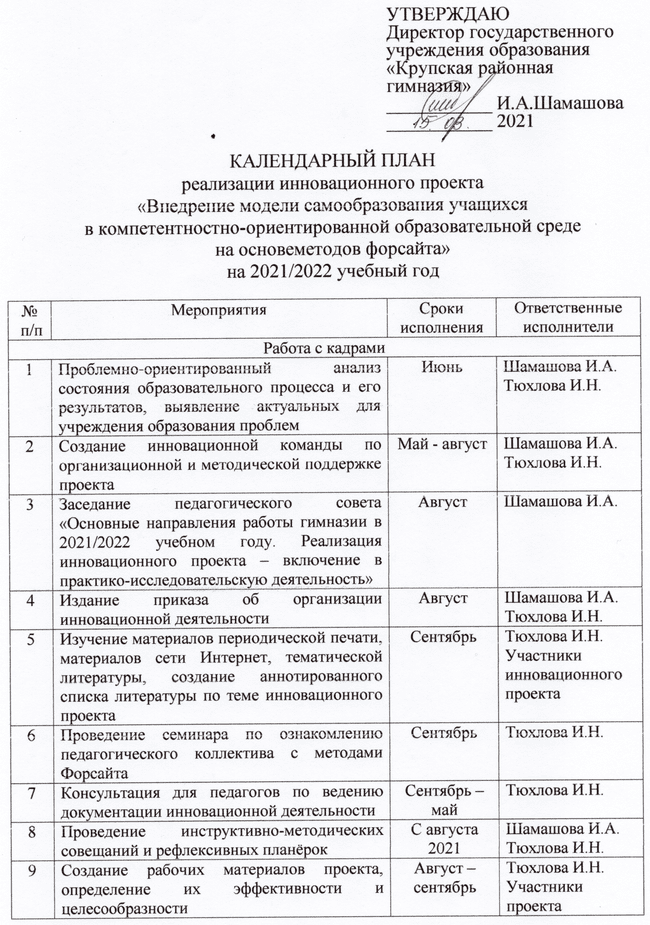 КАЛЕНДАРНЫЙ ПЛАН реализации инновационного проекта«Внедрение модели самообразования учащихся 
в компетентностно-ориентированной образовательной средена основеметодов форсайта»на 2021/2022 учебный годСОГЛАСОВАНОНачальник управления по образованию, спорту и туризму Крупского райисполкома ______________ Е.Э.Бомберова ______________2021 УТВЕРЖДАЮДиректор государственного учреждения образования «Крупская районная гимназия»_____________ И.А.Шамашова _____________2021 Руководитель учреждения образования:Шамашова Ирина Александровна.Государственное учреждение образования «Крупская районная гимназия», ул. Советская, 42, 222001, г.Крупки, Минская обл.,тел.8(01796)54405,
e-mail: krup-gimn@yandex.byг.Крупки 2021СОГЛАСОВАНОКонсультанты:Лопатик Татьяна Андреевна, заведующий кафедрой педагогики и менеджмента образования Государственного учреждения образования «Академия последипломного образования», доктор педагогических наук, профессор__________________Т.А.Лопатик80172701821;Пашкович Татьяна Фадеевна, заместитель начальника центра развивающих педагогических технологий Государственного учреждения образования «Академия последипломного образования»; телефон:8(017)2857866;e-mail: inovacii@academy.edu.by_________________Т.Ф.ПашковичКритерииПоказателиДиагностический инструментарийЕдиницы измеренияСистема управленияЭффективность системы управленияПрименение принципов менеджмента. Наличие управленческой команды. Распределение функциональных обязанностей.Коллегиальность принятия решений.Наличие системы стимулирования участников инновационного проектаПриказыСамообразование учащихсяОсознание самообразования как необходимого условия самореализации личности в процессе профессиональной деятельности.Социальная активность в системе гимназического самоуправления.Осознанный выбор профиля обучения на основе диагностикиТесты, анализПовышение качества знанийОсознанность, логичность, систематичность усвоения информации, овладение компетенциямиАнализ успеваемости, соответствие знаний образовательным стандартам (использование контрольно-измерительных материалов из серии компетентностно-ориентированный подход)Положи-тельная динамика в %Наличие компетентностно-ориентированной образовательной средыРеализация государственных стандартов в рамках образовательного процесса. Научно-методическое сопровождение формирования культуры самообразования, наличие  образовательных практик на основе методов Форсайта.Профилизация образования, интеграция базового и дополнительного образования, взаимодействие с  государственными учреждениями –заказчиками кадров. Взаимодействие с законными представителями учащихся по определению индивидуальной траектории учащихсяУдовлетворённость всех участников инновационного проектаАнкетирова-ние, анализУчебно-познавательная активностьМотивация выбора.Стремление к умственному напряжению, инициативность и самостоятельность в поиске новой информации.Стремление к обсуждению вопросов познавательного характера.Уровень сформированности мыслительных операций (прогнозирование, анализ, синтез, обобщение, сравнение, классификация, вариативность).Самостоятельность.Эмоциональное отношение к цели, процессу и результату выбора.Интересы и склонности.Тест Равена.Определение типа мышления (методика Д.Ж.Брунера).Карта интересов.Профессиональный тип личности (методика Голланда).Опросник Климова.Тест Амтхауэра.Анкетирование, беседы с учителями, учащимися, родителями (законными представителями)Положи-тельная динамика в %Личностное развитие учащихсяСформированность мировоззренческой позиции, ценностно-целевых ориентиров, нравственно-эстетических идеалов.Социальная и гражданская зрелость, правовая грамотность.Культура поведения.Высокий уровень самоорганизации самостоятельной работы, владение информационными компетенциями.Способность к самооценке и самоанализу.  Методика готовности к самоопределению.Контент-анализ и т.д.Положи-тельная динамика в %Готовность к социализацииКоммуникативные навыки.Усвоение социальных ролей.Психологическая готовность к решению поставленных задач.Мотивация деятельности и поведения.Сформированность взглядов и убеждений по профессиональному самоопределению.Методика КОС.Опросник Н.Е. Щурковой «Мои социальные роли».Методика «Изучение уровня социализированности личности обучающегося (М.И. Рожков) и др.Положи-тельная динамика в %Психо-эмоциональное состояние учащихсяУровень тревожности.Стрессоустойчивость.Агрессивность.Самооценка и др.Концентрация внимания. Уровень утомления и работоспособности учащихся.Уровень психологической комфортности учащихся.Шкала тревожности (Кондаш).Агрессивность (опросник Басса-Дарка).Личностный опросник Будасси.Оценка самочуствия, активности и настроения (Доскин, Лаврентьева).Корректурная проба (Л.А.Головей, Е.Ф.Рыбалко).Социометрия.АнкетированиеПоложительная динамика в %Повышение уровня профессиональ-ных компетенций педагогических работников  Уровень компетентности педагогов в области организации профессиональной ориентации учащихся.Умение проектировать и осуществлять деятельность по применению методов Форсайта. Умение дифференцировать используемый материал с учётом индивидуальных способностей учащихся.Создание новых подходов к совершенствованию системы подготовки выпускника гимназии к продолжению обучения в современной электронной, информационной, образовательной среде УВО АнкетированиеМониторингАнализПоложи-тельная динамика в %.Количество публикаций, выступлений и др.Удовлетворение профессиональных потребностей учащихся, законных представителей и социумаУдовлетворенность учащихся процессом и результатами деятельности.Отношение учащихся, педагогов, администрации, законных представителей учащихся и представителей социума к нововведению.Сформированность образа выпускника гимназииАнкетирование, опрос, внутренняя и внешняя экспертиза.Обмен мнениями экспертов.Положи-тельная или стабильная динамика в %.Степень достижения сфромирован-ности образа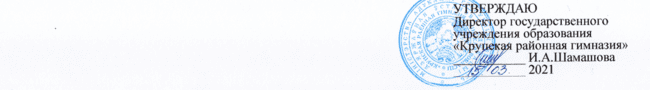 Программа реализации педагогического проекта«Внедрение модели самообразования учащихся в компетентностно-ориентированной образовательной средена основе методов форсайта»(2021-2025)Программа реализации педагогического проекта«Внедрение модели самообразования учащихся в компетентностно-ориентированной образовательной средена основе методов форсайта»(2021-2025)Программа реализации педагогического проекта«Внедрение модели самообразования учащихся в компетентностно-ориентированной образовательной средена основе методов форсайта»(2021-2025)Программа реализации педагогического проекта«Внедрение модели самообразования учащихся в компетентностно-ориентированной образовательной средена основе методов форсайта»(2021-2025)Программа реализации педагогического проекта«Внедрение модели самообразования учащихся в компетентностно-ориентированной образовательной средена основе методов форсайта»(2021-2025)Первый этап: подготовительный Первый этап: подготовительный Первый этап: подготовительный Первый этап: подготовительный Первый этап: подготовительный Содержание работыСодержание работыОрганизационно-управленческое, информационное, методическое обеспечение работыСамоконтроль (формы, сроки)Прогнозируемые результатыс педагогамис учащимисяОрганизационно-управленческое, информационное, методическое обеспечение работыСамоконтроль (формы, сроки)Прогнозируемые результаты1. Обсуждение и принятие педагогическим коллективом идеи внедрения модели самообразования учащихся в компетентностно-ориентированной образовательной среде на основе методов стратегии форсайта.2. Осмысление теории и практики по реализации инновационного проекта.3. Обсуждение рисков реализации инновационного проекта и путей их предотвращения.4. Повышение квалификации, конференции, семинары по инновационной деятельности.1. Информирование учащихся о перспективах участия в инновационном проекте. Информационно-просветительская работа с учащимися и законными представителями по теме инновационного проекта.1. Формирование коллективного субъекта управления инновационной деятельностью:формирование команды для реализации инновационного проекта;формирование базы инновационного проекта;разработка стратегии деятельности педагогического коллектива в условиях реализации инновации. Консультационная помощь педагогическому коллективу в выборе методов стратегии форсайта для разрешения выявленных проблем.2. Внесение корректив в план работы учреждения образования, с учетом плана мероприятий по реализации инновации. Анализ педагогической деятельности учреждения образования (за 3 года) и выявление проблем профориентационной деятельности: увеличение процента поступления учащихся для продолжения обучения; самообразование учащихся.Разработка совместно с консультантом инновационной модели и программы ее реализации.3. Оформление документов (локальных нормативных актов) для получения статуса – учреждение образования, реализующее инновационный проект и организации инновационной деятельности.Популяризация инновационной идеи в рамках информационного поля учреждения образования.4. Внесение корректив в Положение о размерах и порядке осуществления стимулирующих и компенсирующих выплат с целью стимулирования и материального поощрения педагогов, участников инновационного проекта.Составление и представление аннотированных списков научной и научно-методической литературы по теме проекта.5. Консультационная помощь педагогическому коллективу в выборе методов форсайта для реализации модели самообразования.Тематический, август 20211. Инновационный проект как пакет документации; как стратегия и тактика инновационной деятельности учреждения образования.2. Мотивационная и когнитивная готовность команды и педагогического коллектива к реализации инновационного проекта в учреждении образования.3. Обмен опытом по итогам прохождения повышения квалификации.Второй этап: диагностическийВторой этап: диагностическийВторой этап: диагностическийВторой этап: диагностическийВторой этап: диагностическийСодержание работыСодержание работыОрганизационно-управленческое, информационное, методическое обеспечение работыСамоконтроль (формы, сроки)Прогнозируемые результатыс педагогамис учащимисяОрганизационно-управленческое, информационное, методическое обеспечение работыСамоконтроль (формы, сроки)Прогнозируемые результаты1. Входная диагностика педагогического коллектива на предмет выявления готовности к реализации инновационного проекта.1. Определение диагностических методик, необходимых для выявления уровня готовности учащихся к инновационной деятельности.2. Подбор диагностического инструментария для выявления готовности к профессиональному самоопределению.3. Формирование инициативных групп учащихся.1. Формирование локальной нормативной базы, регламентирующей инновационную деятельность в учреждении образования.Определение диагностических методик, необходимых для выявления уровня готовности учащихся к инновационной деятельности.2. Корректировка и реализация программы и плана мониторинговых мероприятий в рамках проекта.Обеспечение сетевого взаимодействия субъектов инновационной деятельности с целью овладения арсеналом инструментария методов форсайта для самообразования.3. Организация и проведение методологического семинара «Внедрение модели самообразования учащихся в компетентностно-ориентированной образовательной среде на основе методов форсайта».Организация образовательной деятельности посредством создания системы открытых мероприятий (вебинары, ярмарки, фестивали, выставки, республиканские конкурсы. 4. Организация инновационно-экспертного совета учреждения образования.1. Разработка диагностического инструментария с целью мониторинга профессиональ-ной компетентности участников инновационного проекта. 2. Выявлены проблемные поля в индивидуаль-ной профессиональной деятельности педагогов.3. Организовано обучение педагогов в рамках проекта и на основе диагностики.Третий этап: практический Третий этап: практический Третий этап: практический Третий этап: практический Третий этап: практический Содержание работыСодержание работыОрганизационно-управленческое, информационное, методическое обеспечение работыСамоконтроль (формы, сроки)Прогнозируемые результатыс педагогамис учащимисяОрганизационно-управленческое, информационное, методическое обеспечение работыСамоконтроль (формы, сроки)Прогнозируемые результаты1. Организация семинара «Навыки педагогов как средство формирования культуры обучающихся в сфере использования методов стратегии форсайта».2. Проведение исследования в рамках инновационного проекта и в соответствии с выявленным проблемным полем.3. Налаживание связей между участниками проекта и группами социального партнерства.4. Работа педагогов по теме инновационного проекта.5.Индивидуальная работа учителей по оформлению материалов инновационного проекта.6.Индивидуальное консультирование педагогов, участников инновационного проекта, по психолого-педагогическим вопросам в рамках проекта.1. Осуществление деятельности для построения и реализации учащимися индивидуальной образовательной траектории посредством методов  стратегии форсайта.2. Соотношение результатов деятельности с целями и задачами проекта. Коррекция. 3. Регулирование процесса создания проектов.1. Организация деятельности инновационно-экспертного совета учреждения образования по направлениям:экспертная оценка материалов инновационной деятельности, предоставляемых на педагогические советы;экспертная оценка материалов педагогического опыта, рекомендуемых для печати, для участия в конкурсах методических разработок, семинарах, конференциях и т.д.;утверждение тем индивидуальных педагогических исследований в рамках инновационного проекта;составление и анализ промежуточных отчетов о результатах деятельности участников инновационной проекта в учреждении образования.Информирование общественности о ходе реализации инновационного проекта.2. Проведение педагогических советов «Презентация продуктов деятельности участников инновационного проекта» по вопросу определения программы и плана реализации в рамках проекта;организация вебинаров, диспутов семинаров и др.3. Создание условий для повышения квалификации педагогов:внутри УО (тренинги, семинары);вне УО (МОИРО, АПО и др.).Консультирование по вопросам осуществления инновационной  деятельности в онлайн-режиме.Проведение методического семинара «Внедрение модели самообразования учащихся в компетентностно-ориентированной образовательной среде на основе методов форсайта».4. Создание условий для эффективной работы виртуального методического кабинета (отдельной рубрики кабинета), предоставляющего учебно-методические материалы для участников инновационной деятельности.Оказание методической помощи экспертной оценки материалов, представленных к трансляции и распространению опыта.5. Содействие созданию психологически комфортной атмосферы взаимодействия участников инновационного проекта, основанной на принципах сотрудничества, сотворчества.Классно-обобщающий(апрель 2023).Тематический контроль по результатам первого полугодия работы в рамках инновационно-го проекта (декабрь 2021).Подведение итогов реализации инновационного проекта за год (август 2021).1. Выявлены проблемные поля участников инновационного проекта.2. Определенный уровень сформированнос-ти культуры обучающихся сфере использования методик форсайта для построения модели самообразования учащихся.2. Программа и план, промежуточные итоги реализации инновационного проекта.3.Оформленные продукты инновационной деятельности. 4. Разработки виртуального методического кабинета.5. Справка о промежуточных результатах реализации инновационногопроекта.Четвертый этап: рефлексивный Четвертый этап: рефлексивный Четвертый этап: рефлексивный Четвертый этап: рефлексивный Четвертый этап: рефлексивный Содержание работыСодержание работыОрганизационно-управленческое, информационное, методическое обеспечение работыСамоконтроль (формы, сроки)Прогнозируемые результатыс педагогамис учащимисяОрганизационно-управленческое, информационное, методическое обеспечение работыСамоконтроль (формы, сроки)Прогнозируемые результаты1. Итоговая самодиагностика: рефлексивных, исследовательских, новых компетенций, проектировочных умений;уровня опыта применения методов форсайта в формировании образа выпускника гимназии готового к социализации в обществе.2. Анализ и систематизация результатов инновационной деятельности.3.Разработка и предоставление отчетных материалов по результатам инновационной деятельности.4. Организация и проведение мероприятий по презентации продуктов инновационной деятельности.5. Повышение компетентности педагогов по созданию образовательных практик на основе методик форсайта.1 .Осуществление итоговой диагностики в соответствии с критериями инновационного проекта.2. Организация проведения мероприятий в рамках сформированости у обучающихся умений и навыков владения методами Форсайта для построения ими индивидуальной образовательной траектории (мастер-классы, конференции, планер, гостевые уроки, переговорные площадки и т.д.).3. Представление результатов инновационной деятельности в творческой форме.1. Организация деятельности участников инновационного проекта учреждения образования по направлениям:анализ, экспертная оценка полученных результатов в соответствии с критериями проекта;составление и анализ итоговых отчетов о результатах инновационной деятельности участников проекта учреждения образования;содействие распространению использования методов форсайта для самообразования учащихся;подготовка методических материалов по использованию методов форсайта в профориентационной работе с учащимися;обобщение опыта учреждения образования по использованию методов форсайта для реализации модели самообразования учащихся в компетентностно-ориентированной образовательной средеИнформирование педагогической общественности о результатах инновационной деятельности через сайт учреждения образования.Консультационная помощь по вопросам анализа и систематизации материалов по итогам реализации инновационного проекта и их оформлению и представлению.2. Проведение педагогического совета по итогам реализации инновационного проекта.Консультационная помощь при подготовке отчетных материалов по итогам реализации проекта.3. Организация мероприятий по представлению педагогического опыта.Популяризация, рекламные акции, отражающие профессиональные достижения, эффективный педагогический опыт участников инновационной деятельности.5. Внесение корректив в план работы учреждения образования в соответствии с эффективными результатами инновационной деятельности.Подведение итогов реализации инновационного проекта (январь 2023).1. Выявлена готовность учащихся к осознанному профессиональ-ному самоопределению построению ими индивидуальной образовательной траектории.Сформирован-ность образа выпускника гимназии.2. Определена динамика диагностических показателей и мера их соответствия критериям и показателям проекта.3. Справка об итогах овладения методами форсайта педагогами и учащимися для внедрения в систему работы учреждения образования и результатах реализации инновационного проекта в целом.4. Банк образцов эффективного педагогического опыта применения методов форсайта для самообразования учащихся.№
 п/пМероприятияСроки исполненияОтветственные исполнителиРабота с кадрамиРабота с кадрамиРабота с кадрамиРабота с кадрамиПроблемно-ориентированный анализ состояния образовательного процесса и его результатов, выявление актуальных для учреждения образования проблем ИюньШамашова И.А.Тюхлова И.Н.Создание инновационной команды по организационной и методической поддержке проектаМай - августШамашова И.А.Тюхлова И.Н.Заседание педагогического совета «Основные направления работы гимназии в 2021/2022 учебном году. Реализация инновационного проекта – включение в практико-исследовательскую деятельность»АвгустШамашова И.А.Издание приказа об организации инновационной деятельностиАвгустШамашова И.А.Тюхлова И.Н.Изучение материалов периодической печати, материалов сети Интернет, тематической литературы, создание аннотированного списка литературы по теме инновационного проектаСентябрьТюхлова И.Н.Участники инновационного проектаПроведение семинара по ознакомлению педагогического коллектива с методами ФорсайтаСентябрьТюхлова И.Н.Консультация для педагогов по ведению документации инновационной деятельностиСентябрь – майТюхлова И.Н.Проведение инструктивно-методических совещаний и рефлексивных планёрокС августа 2021Шамашова И.А.Тюхлова И.Н.Создание рабочих материалов проекта, определение их эффективности и целесообразностиАвгуст – сентябрьТюхлова И.Н.Участники проектаСобеседование с педагогами, включенными в инновационную деятельности, об особенностях внедрения модели самообразования учащихся в компетентностно-ориентированной образовательной средена основе методов форсайтаСентябрьШамашова И.А.Тюхлова И.Н.Создание компетентностно-ориентированной образовательной системы в учреждении образованияВ течение годаШамашова И.А.Тюхлова И.Н.Педагоги-инноваторыАнализ состояния готовности педагогов учреждения образования к реализации инновационного проекта СентябрьШамашова И.А.Заремба Е.В.Анализ уровня мотивации педагогов на реализацию инновационного проектаСентябрьЗаремба Е.В.Заседание творческой группы по теме, цели и задачам инновационного проектаСентябрь Тюхлова И.Н.Составление и согласование календарных планов работы участников проектаСентябрь Шамашова И.А.Тюхлова И.Н.Организация постоянно действующего методического семинара для учителей, участников инновационного проектаОктябрьШамашова И.А.Тюхлова И.Н.Проведение обучающего семинара-практикума для педагогов по отчетной документации инновационнойдеятельностиНоябрь Шамашова И.А.Тюхлова И.Н.Тематические консультации по проведению мониторинга процесса и результатов инновационной деятельности1 раз в месяцЗаремба Е.В.Повышение квалификации учителей, занятых в инновационном проекте В течение года по плану повышения квалифика-цииШамашова И.А.Тюхлова И.Н.Проектная работаПроектная работаПроектная работаПроектная работаВыбор классов для участия в проектеСентябрьШамашова И.А.Тюхлова И.Н.Классные руководителиФормирование банка методических разработок методов стратегии форсайтаСентябрь - ОктябрьУчастники инновационного проектаРазмещение материалов инновационной деятельности на сайте гимназииВ течение годаИванова Ж.И.Подготовка электронного ресурса «В помощь педагогу, реализующему инновационный проект» СентябрьТюхлова И.Н.Корректировка календарного плана инновационной деятельности, встреча с консультантом проектаСентябрьШамашова И.А.Тюхлова И.Н.Корректировка программы психолого-педагогического сопровождения инновационнойдеятельностиСентябрьТюхлова И.Н.Заремба Е.В.Организация психологического мониторинга по теме инновации, подбор и разработка анкет, тестов, опросников 
и т.д.Сентябрь - ноябрьТюхлова И.Н.Заремба Е.В.Родительские собрания и классные часы по информированию о перспективах участия в инновационном проектеСентябрь Тюхлова И.Н.Классные руководителиДиагностика готовности и мотивации к реализации инновационного проектаАвгустЗаремба Е.В.Диагностика уровня профессионализма и компетентности учителей – участников инновационного проектаОктябрьТюхлова И.Н.Заремба Е.В.Диагностика профессиональных намерений и ключевых компетенций учащихсяСентябрь,майЗаремба Е.В.Диагностика личностных особенностей учащихся, способностей, профинтересов и склонностейОктябрь - ноябрьЗаремба Е.В.Мониторинг с целью получения информации об изменении компетентного образа обучающихся, об уровне сформированности компетенций2 раза в годТюхлова И.Н.Заремба Е.В.Мониторинг стартовых и финальных показаний учебных достижений учащихся по учебным предметамНоябрь, майКлассные руководителиВключение представителей заинтересованных ведомств в деятельность по реализации инновационного проектаСентябрь-октябрьШамашова И.А.Тюхлова И.Н.Создание образа будущего выпускника гимназии (в терминах компетенции)В течение годаТюхлова И.Н.Заремба Е.В.Построение компетентностной образовательной программы учащимися  в соответствии со стандартами образованияВ течение годаТюхлова И.Н.Заремба Е.В.Совещание при директоре «О ходе реализации республиканского инновационного проекта «Внедрение модели самообразования учащихся в компетентностно-ориентированной образовательной среде на основе методов форсайта»ЯнварьШамашова И.А.Тюхлова И.Н.Неделя профориентации «Панорама опыта реализации инновационного проекта: действия, проблемы, перспективы»МартТюхлова И.Н.Заседание творческой группы по вопросам анализа результатов инновационной деятельности за учебный годМай Педагоги-инноваторыЗаседание педагогического совета
«Анализ результатов реализации проекта за 2021/2022 учебный год»Июнь Шамашова И.А.Тюхлова И.Н.Организация и проведение мероприятий с заинтересованными ведомствами, направленных на профессиональное самоопределение учащихся с использованием методов форсайта По отдельному плануУчастники инновационного проектаУчастие в различных формах воспитательной деятельности классных коллективов: классные и информационные часы; включение учащихся в проектную деятельность; проведение тренингов, психологических занятийВ течение учебного годаЗаремба Е.В.Участники инновационного проектаОрганизация интерактивных, ролевых, квест-игр, брифингов: «Атлас новых профессий». «Дорожная карта», «Десять шагов к успешной самореализации»В течение учебного годаУчастники инновационного проектаФормирование банка методических материалов инновационного проекта В течение учебного годаТюхлова И.Н.Заремба Е.В.Участники проектаПодбор литературы по проблематике и теме инновационного проектаПостоянноСаченко Е.С.Презентация результатов работы в рамках инновационного проектаАпрельТюхлова И.Н.Популяризация и освещение мероприятий, проводимых в рамках инновационного проекта, с вовлечением и использованием СМИ и гимназического сайтаВ течение учебного годаТюхлова И.Н.Подведение итоговПодведение итоговПодведение итоговПодведение итоговПодготовка отчёта по результатам инновационной деятельности за 2021/2022 учебный годМай Шамашова И.А.Тюхлова И.Н.Участники инновационного проектаСоздание и распространение информационных листков для родителей и педагоговМай Тюхлова И.Н.Участники инновационного проектаОценка качества отчетных материаловМайНаучный руководительПодведение итогов работы по реализации инновационного проекта в 2021/2022 учебном году на педагогическом совете учреждения образованияМай Шамашова И.А.Тюхлова И.Н.Участники инновационного проекта